DEPARTMENT OF COMMERCEBRIDGE COURSE PHOTOS 16-12-2020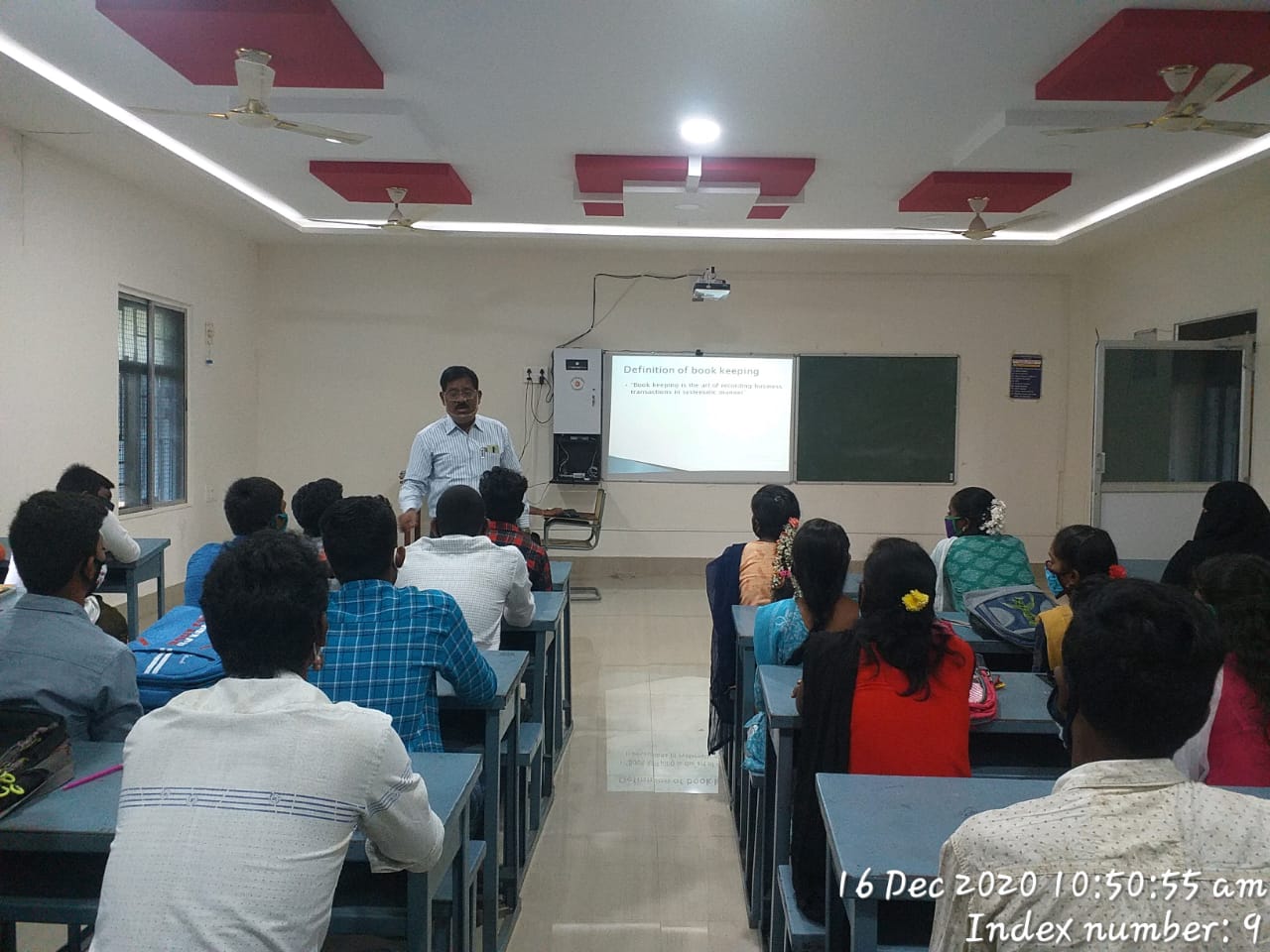 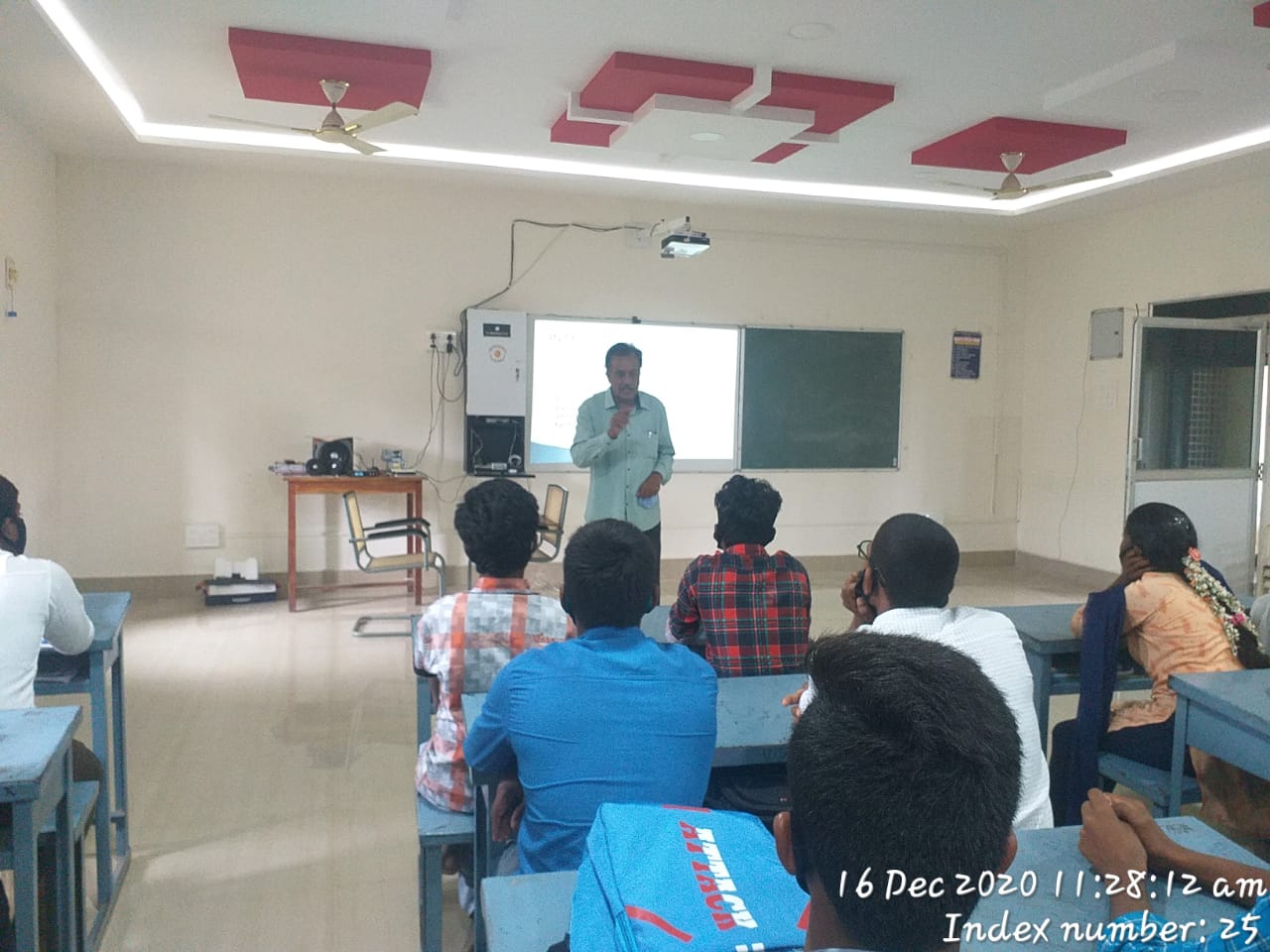 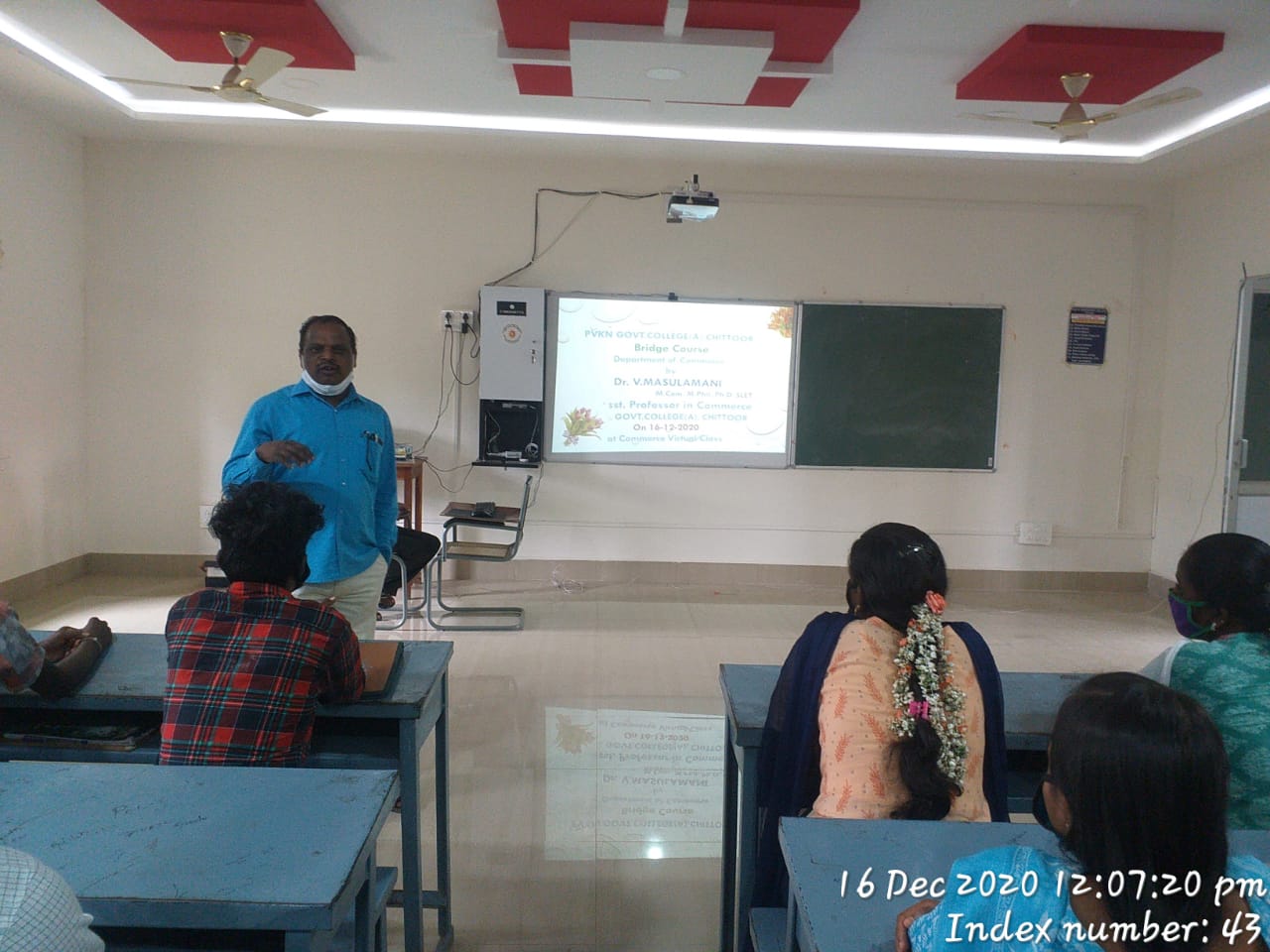 BRIDGE COURSE PHOTOS 17-12-20BRIDGE COURSE PHOTOS 18-12-20BRIDGE COURSE PHOTOS 19-12-20BRIDGE COURSE PHOTOS 21-12-20BRIDGE COURSE PHOTOS 22-12-20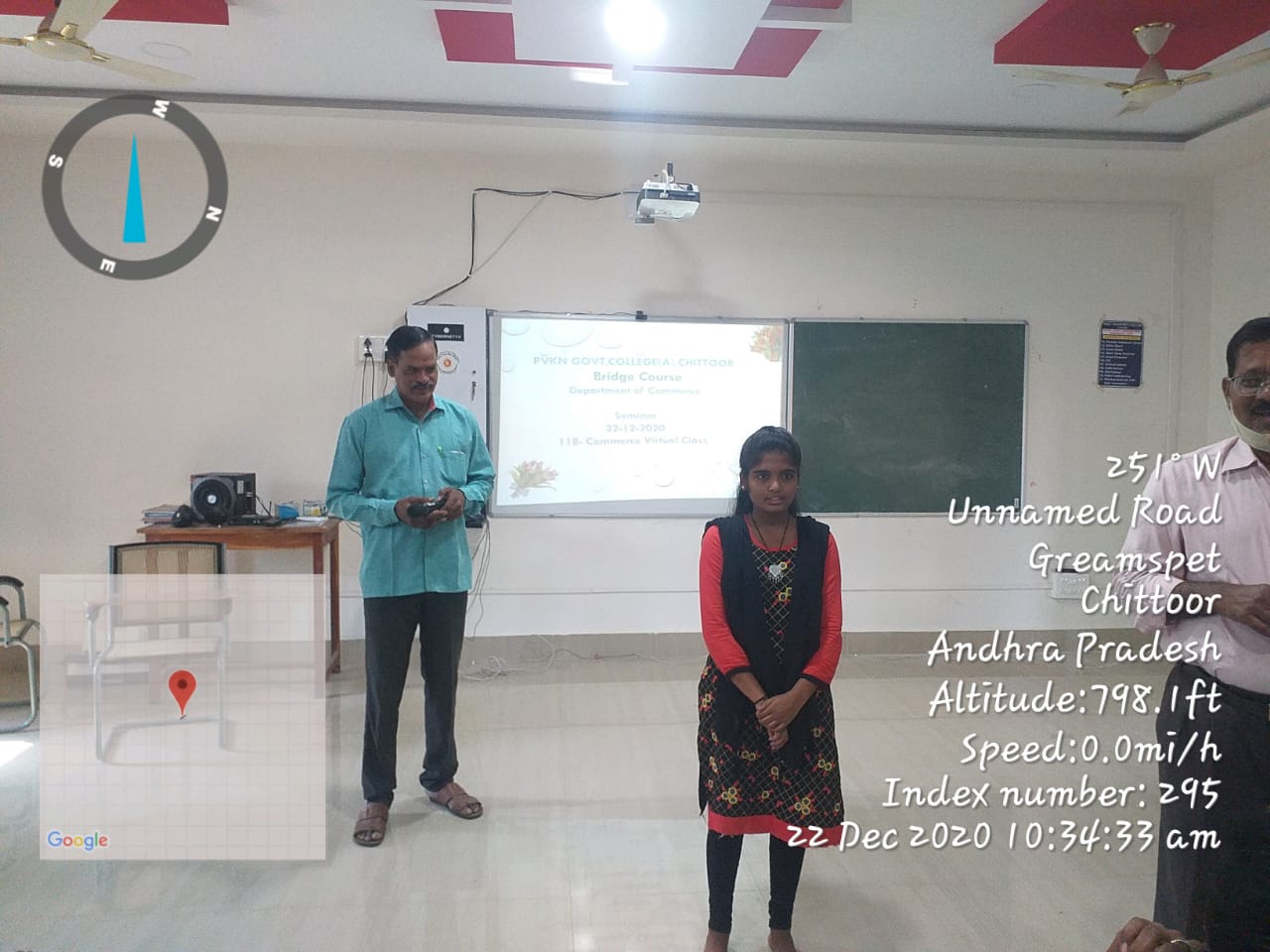 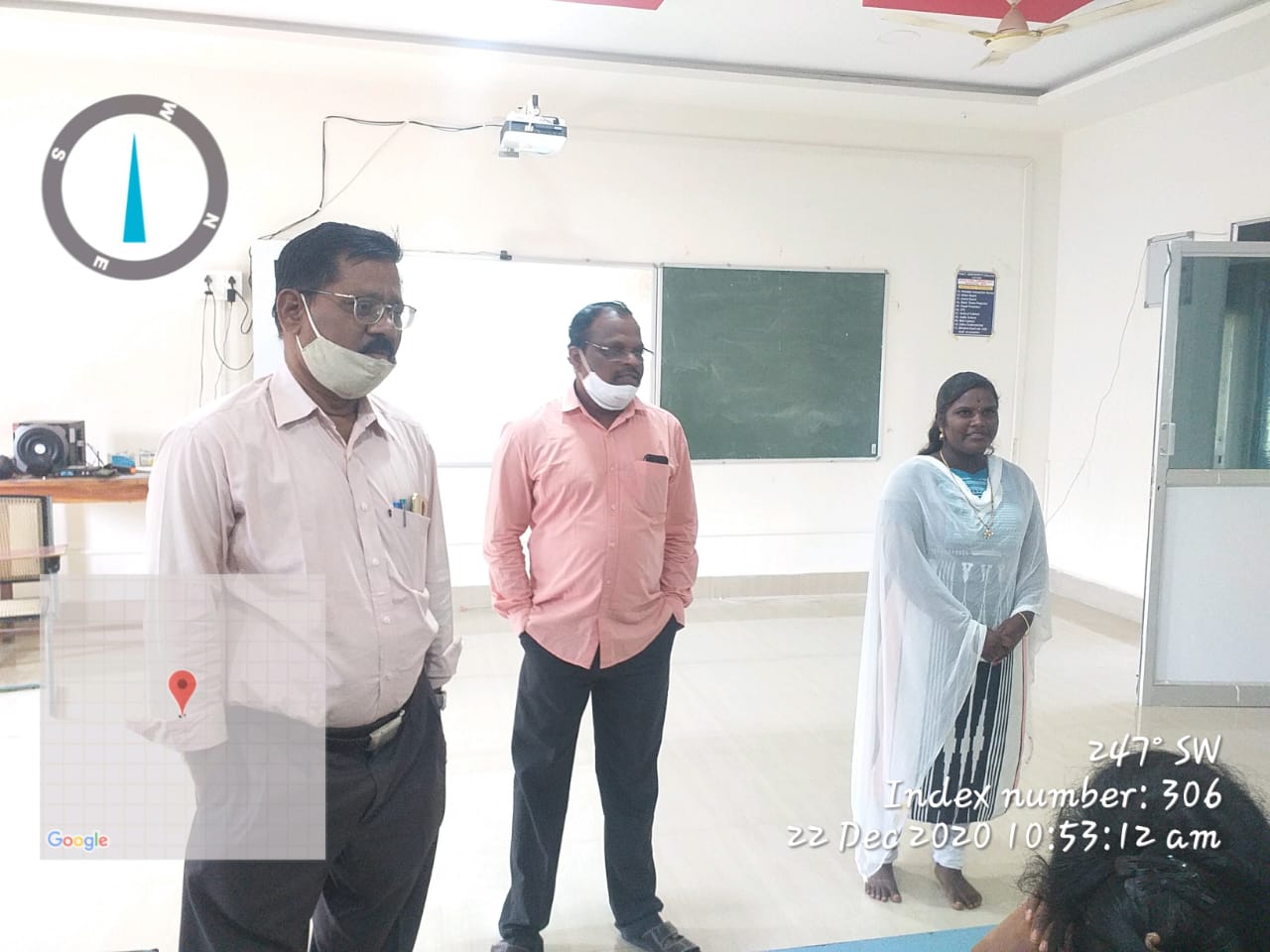 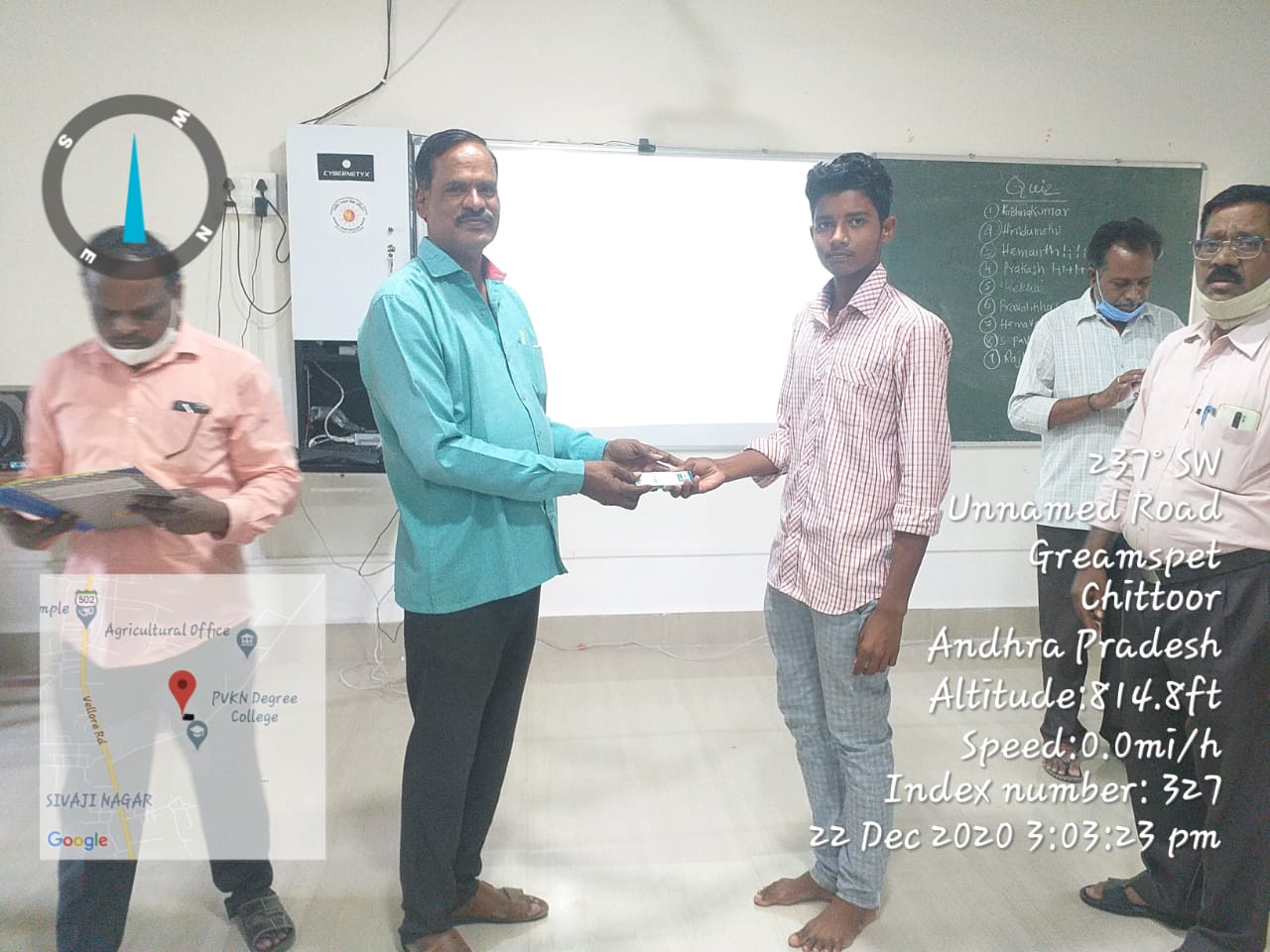 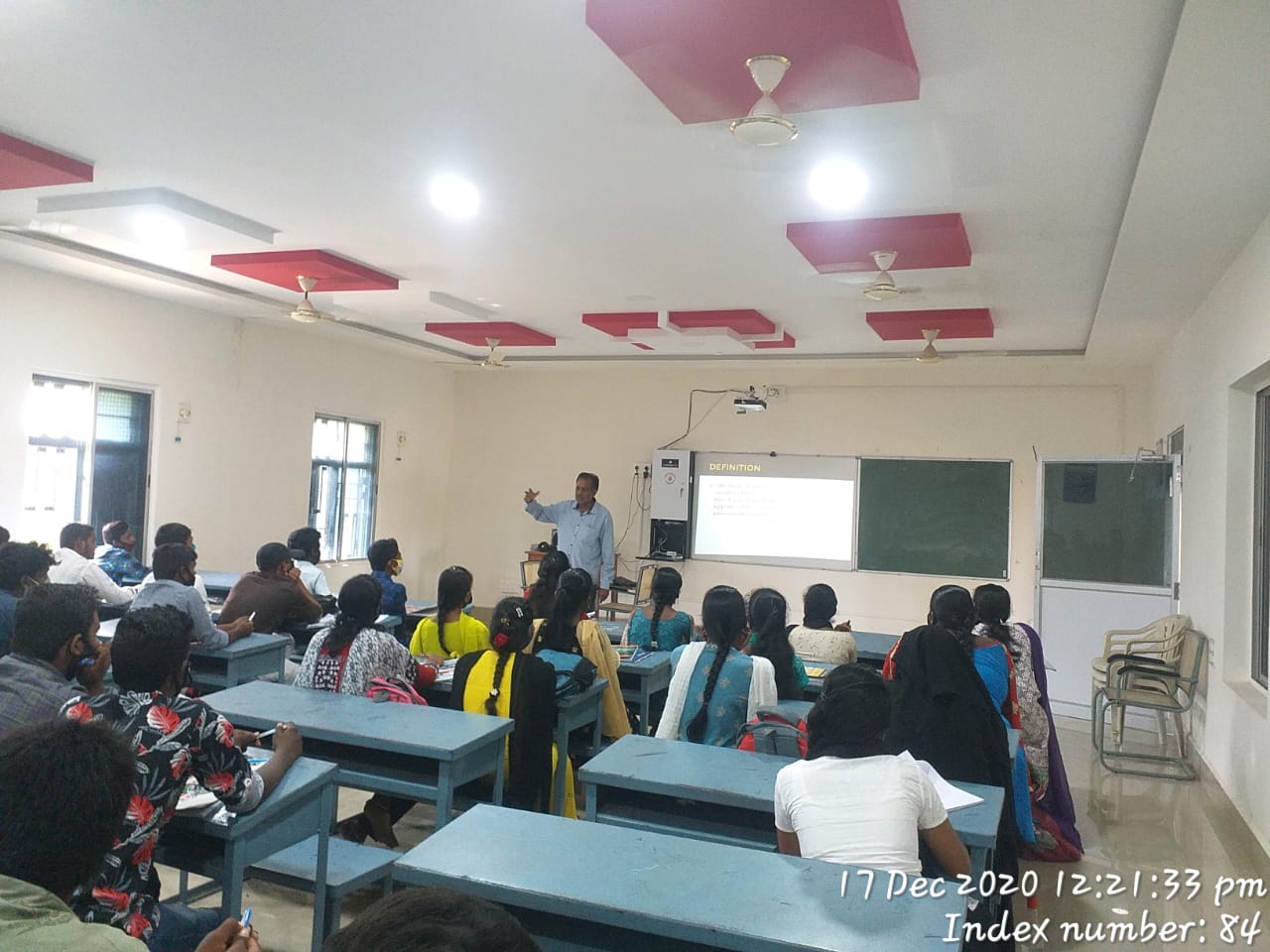 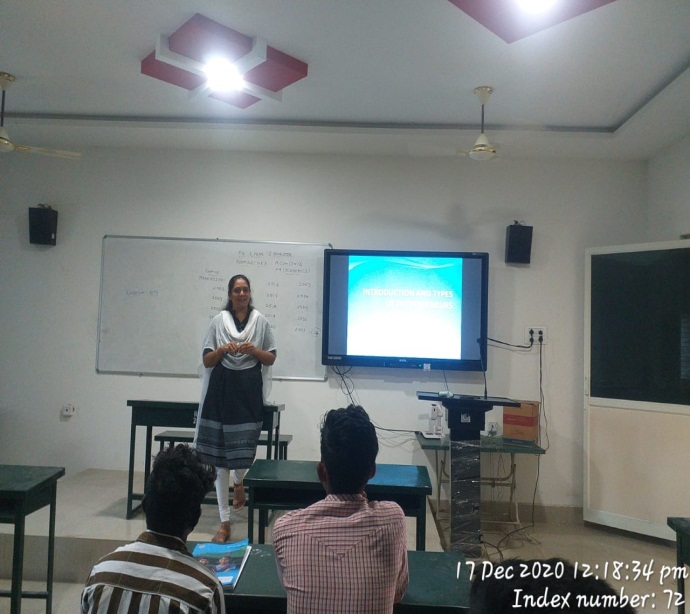 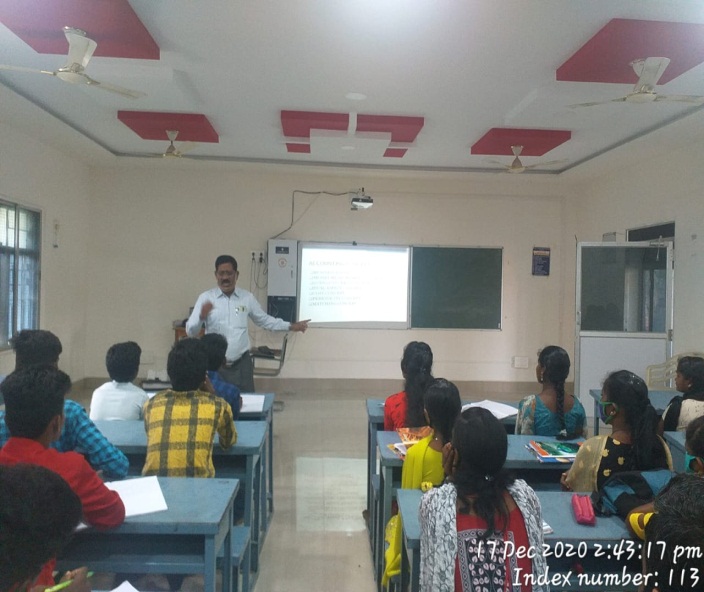 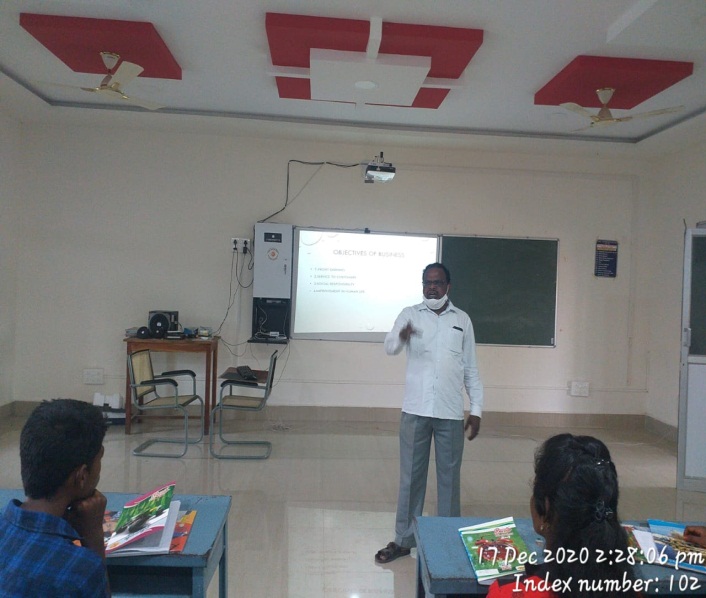 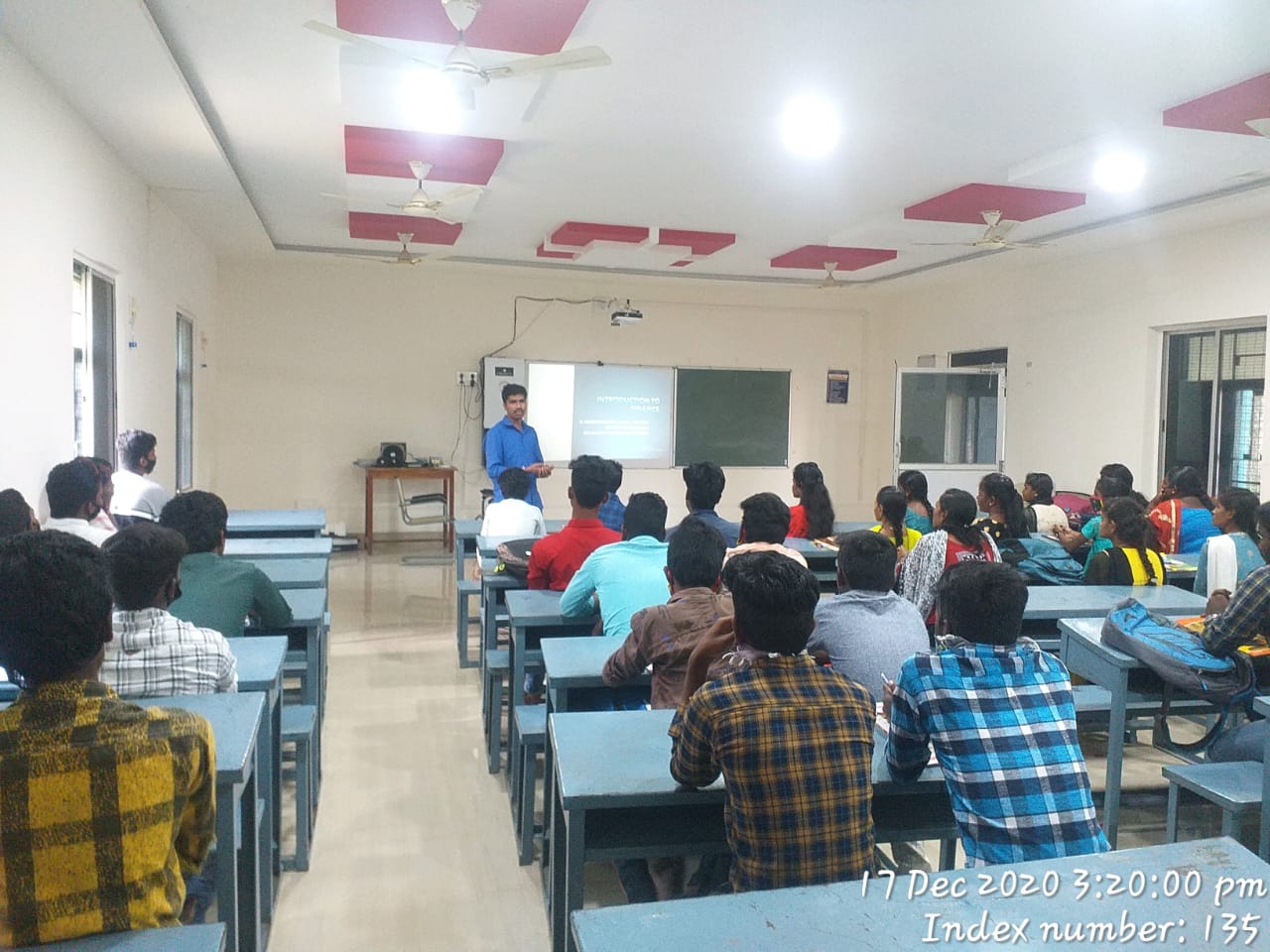 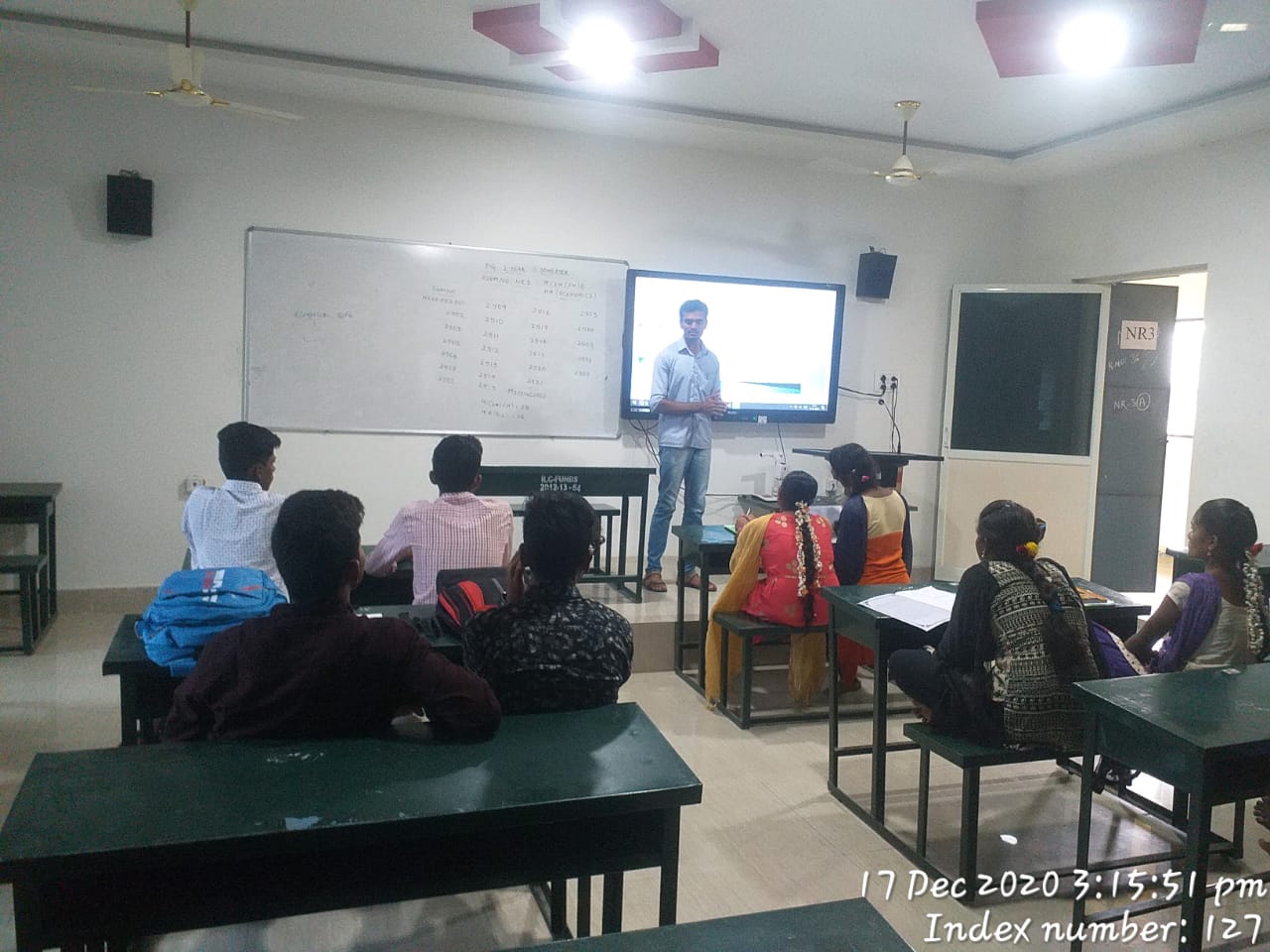 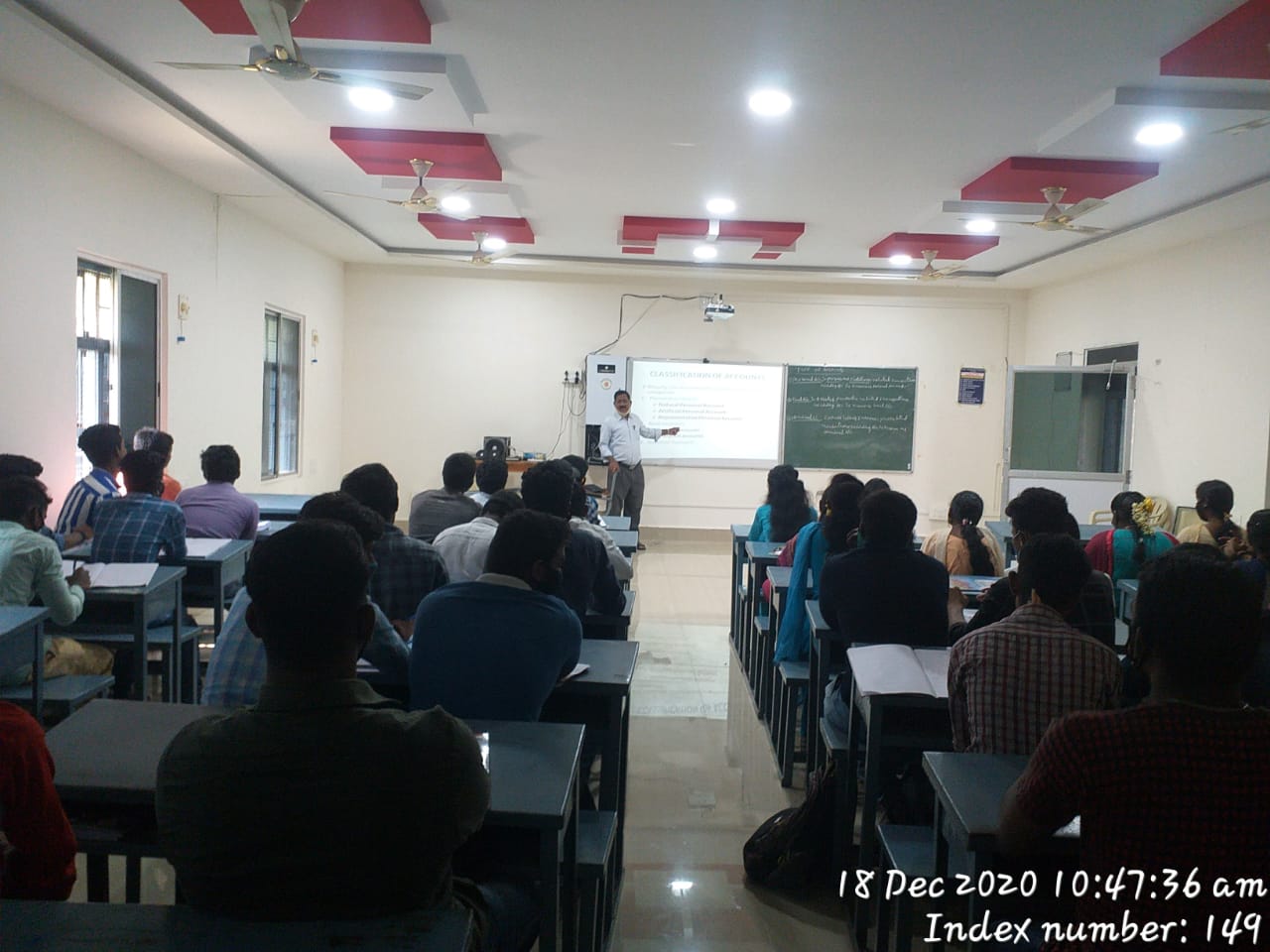 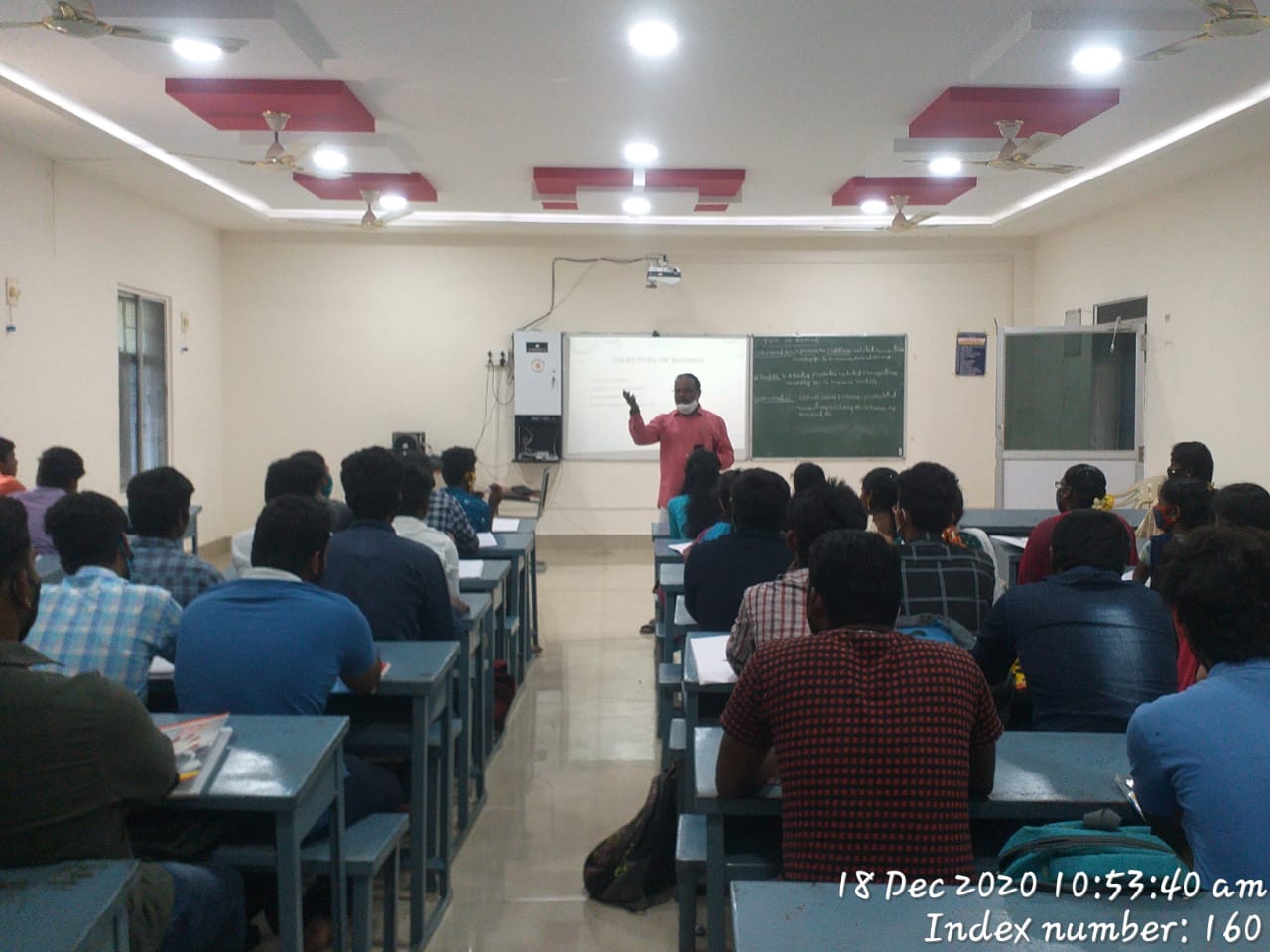 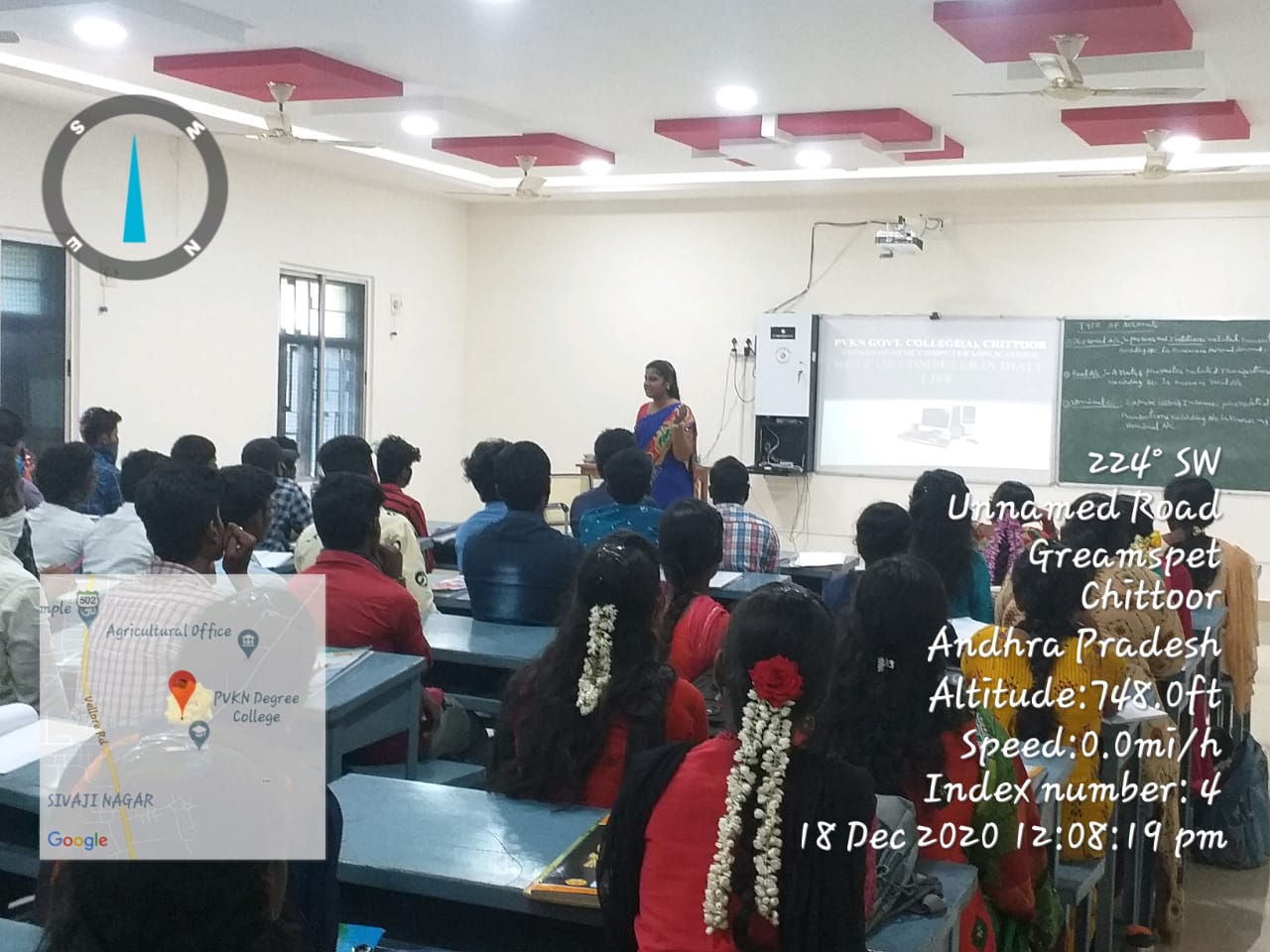 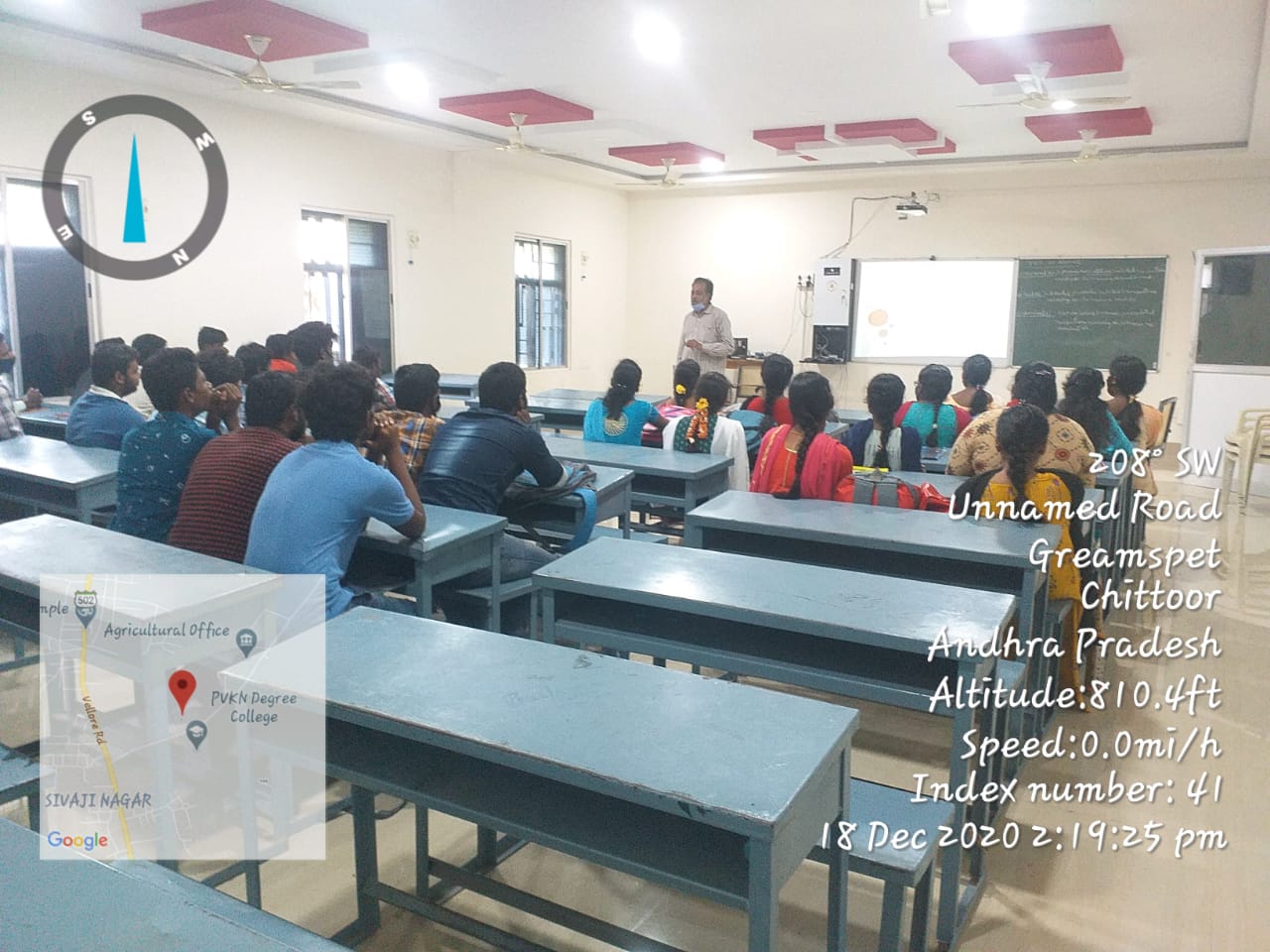 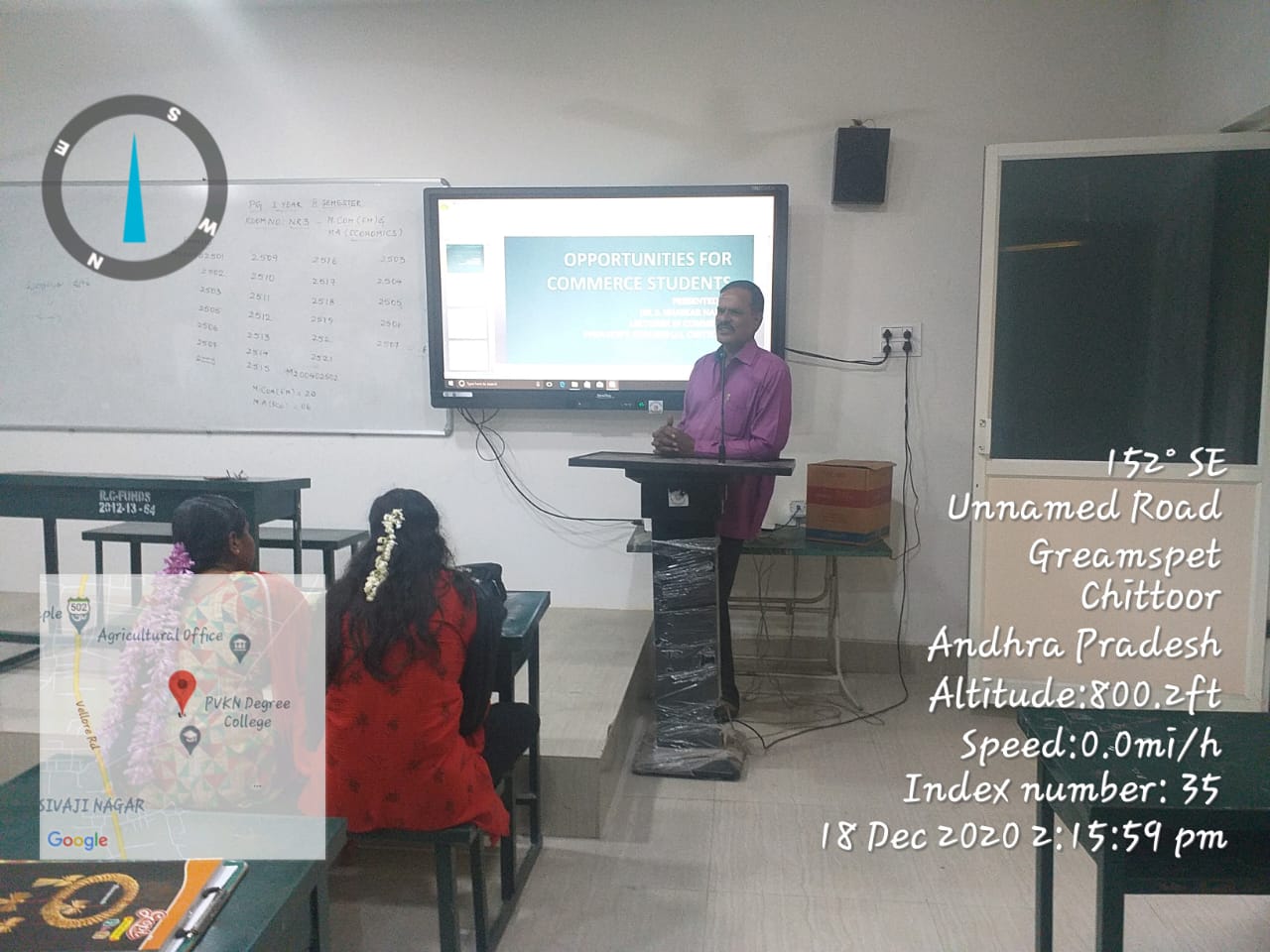 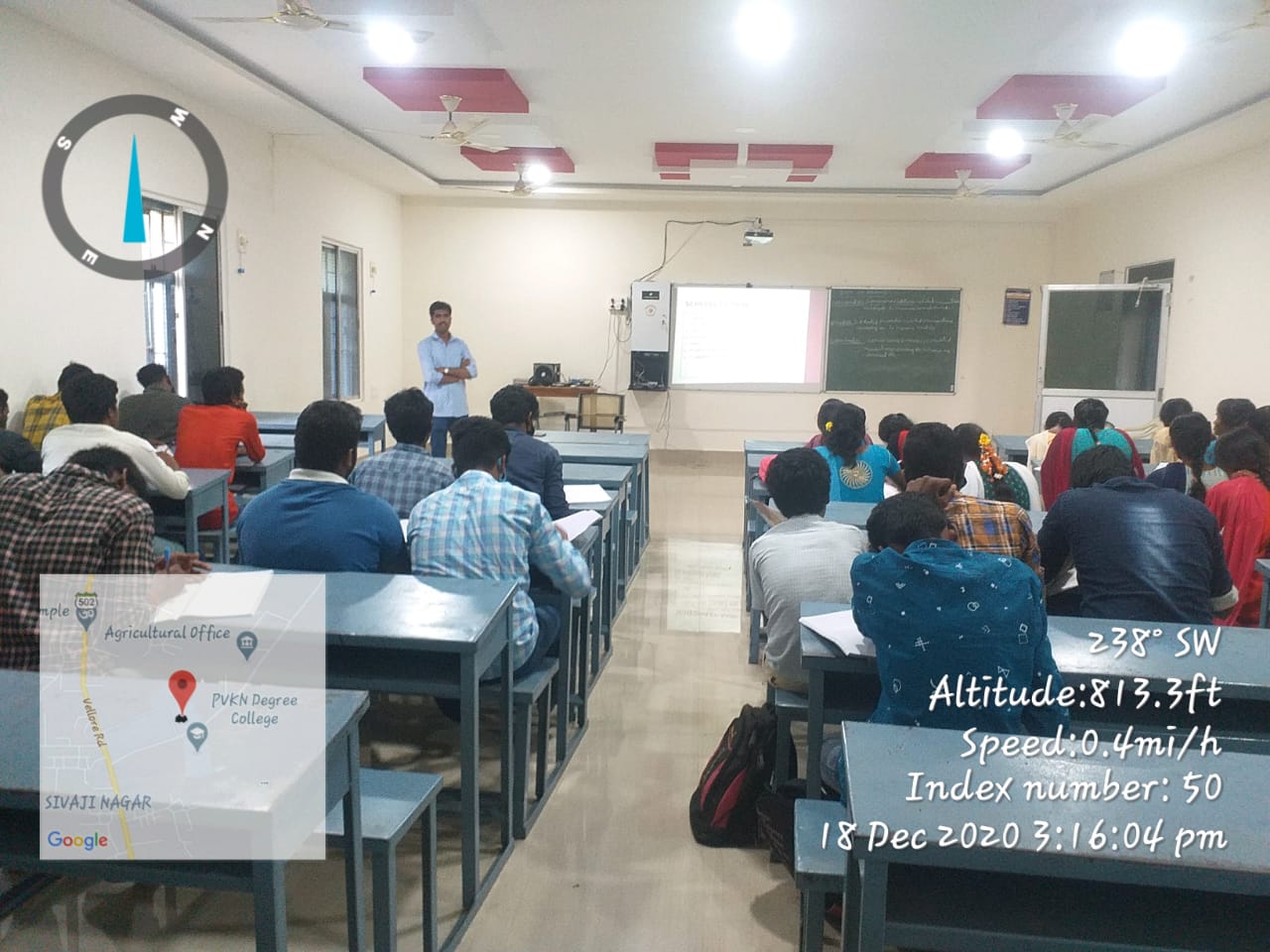 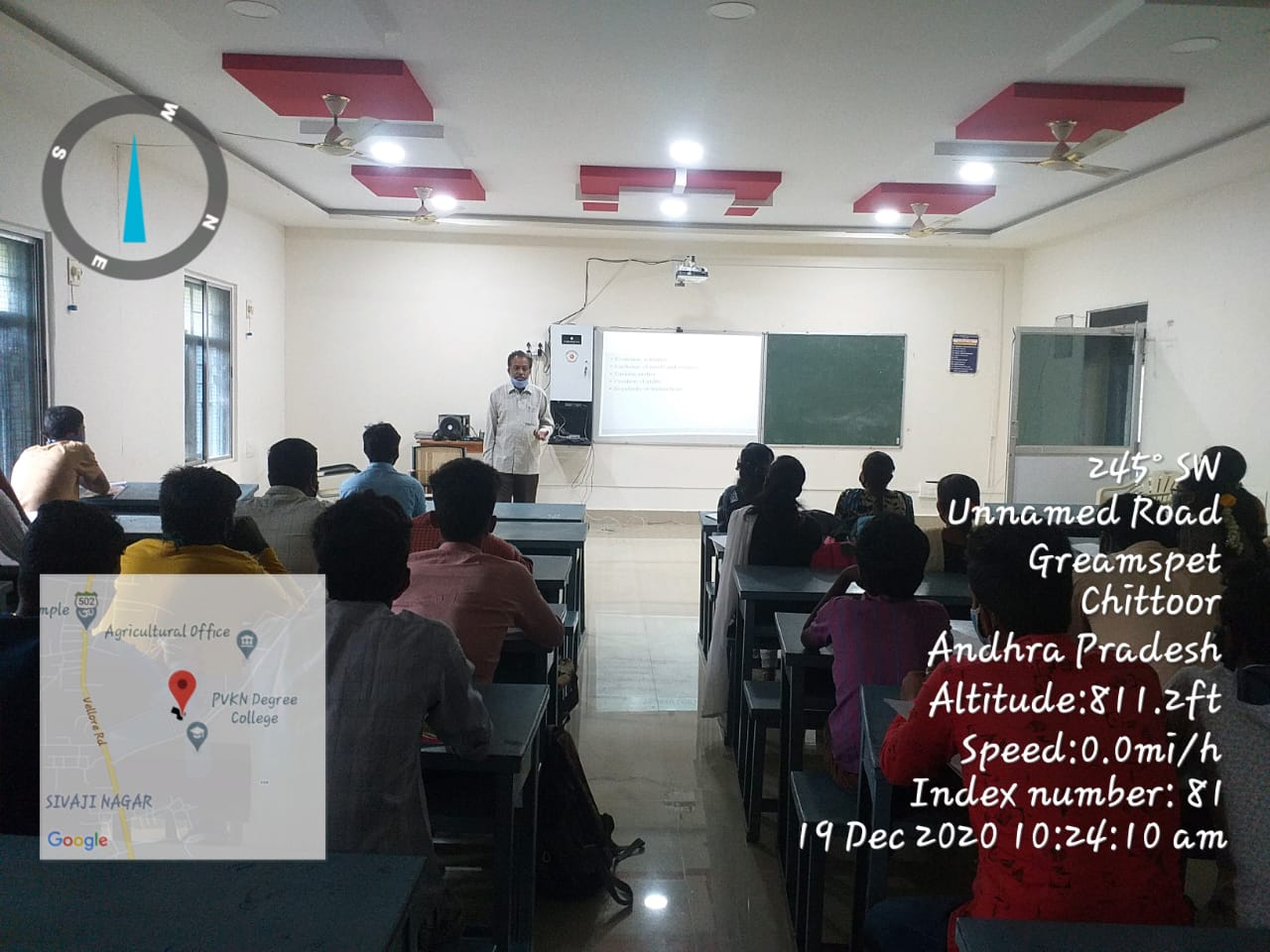 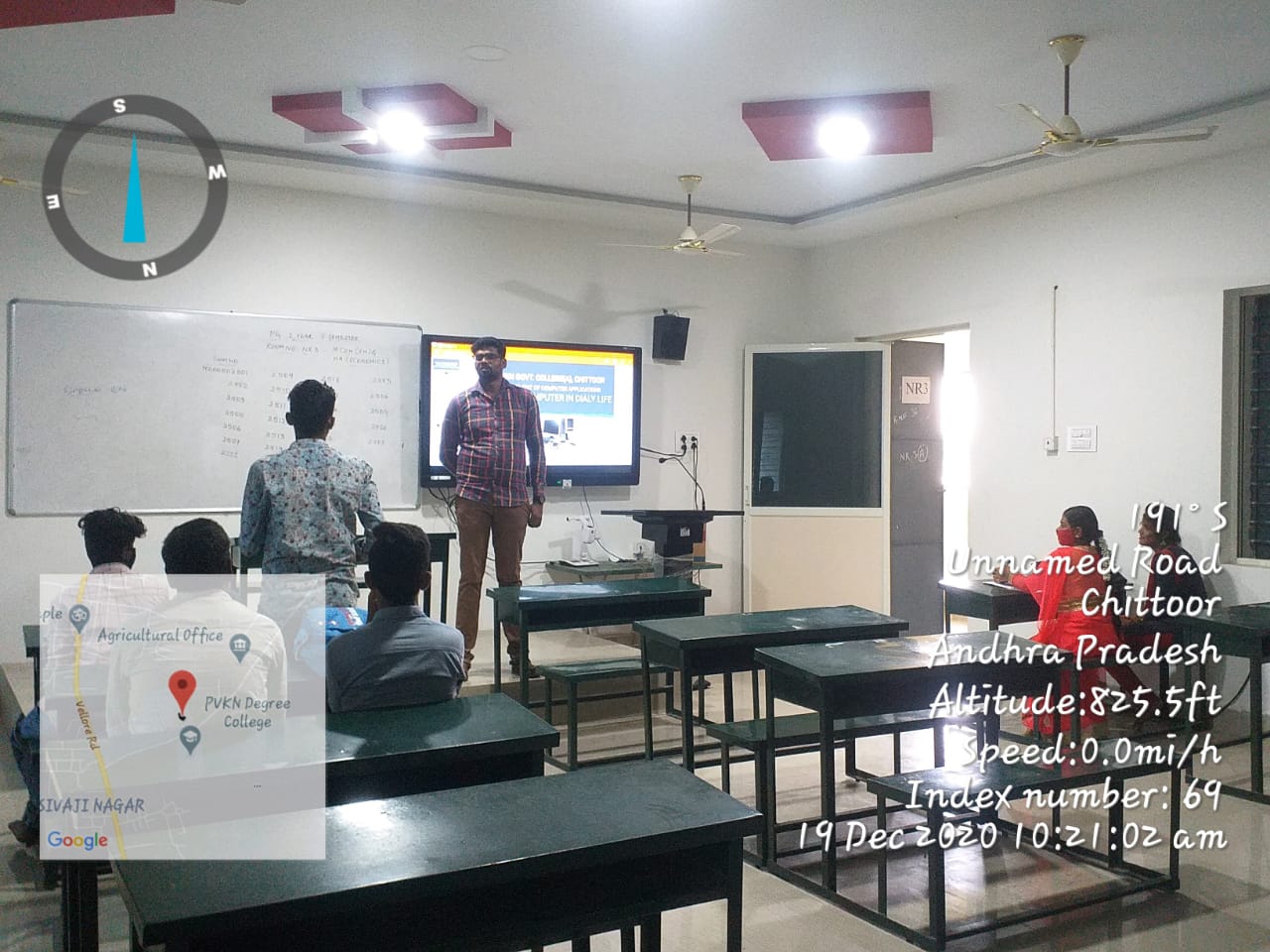 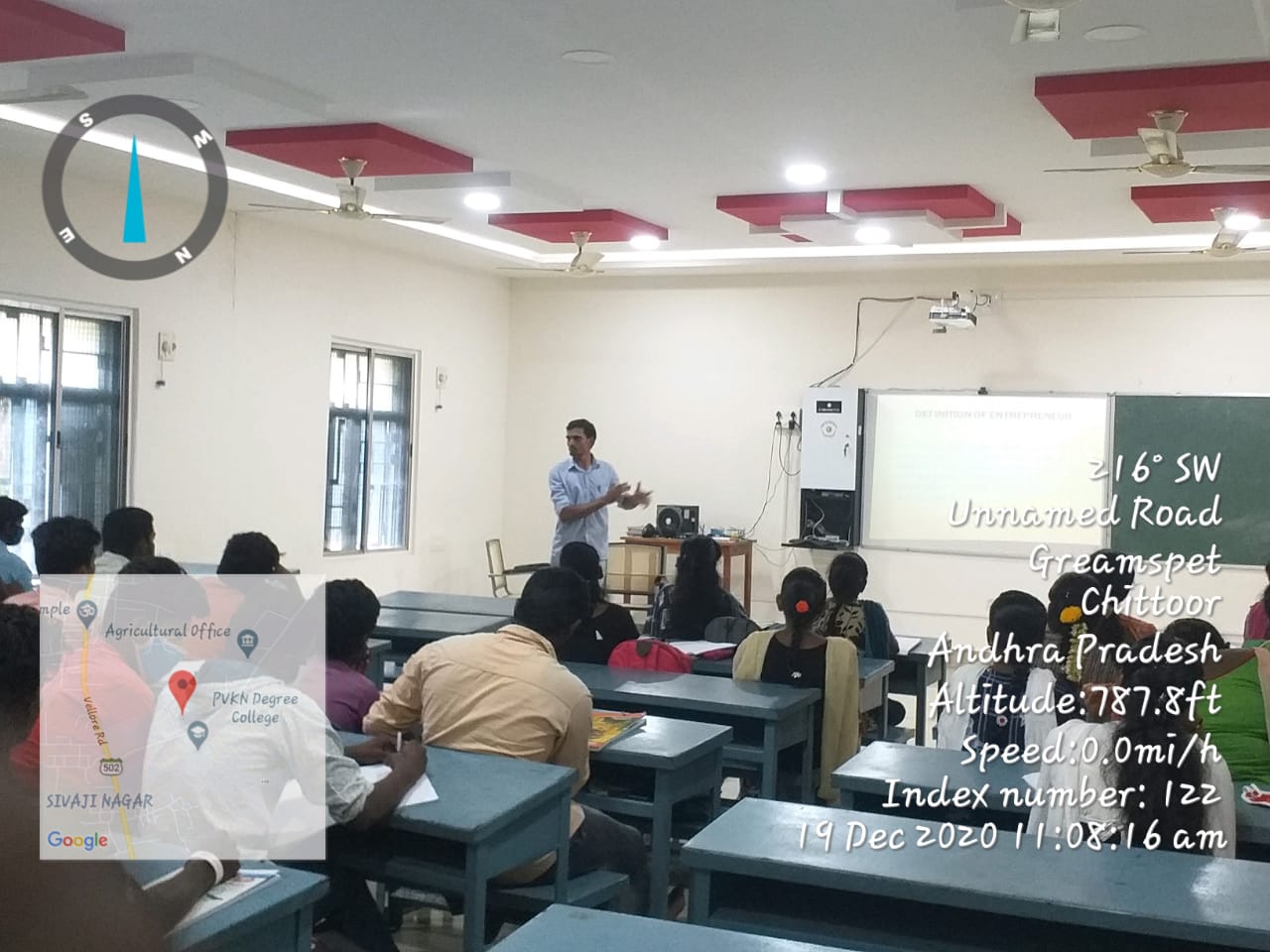 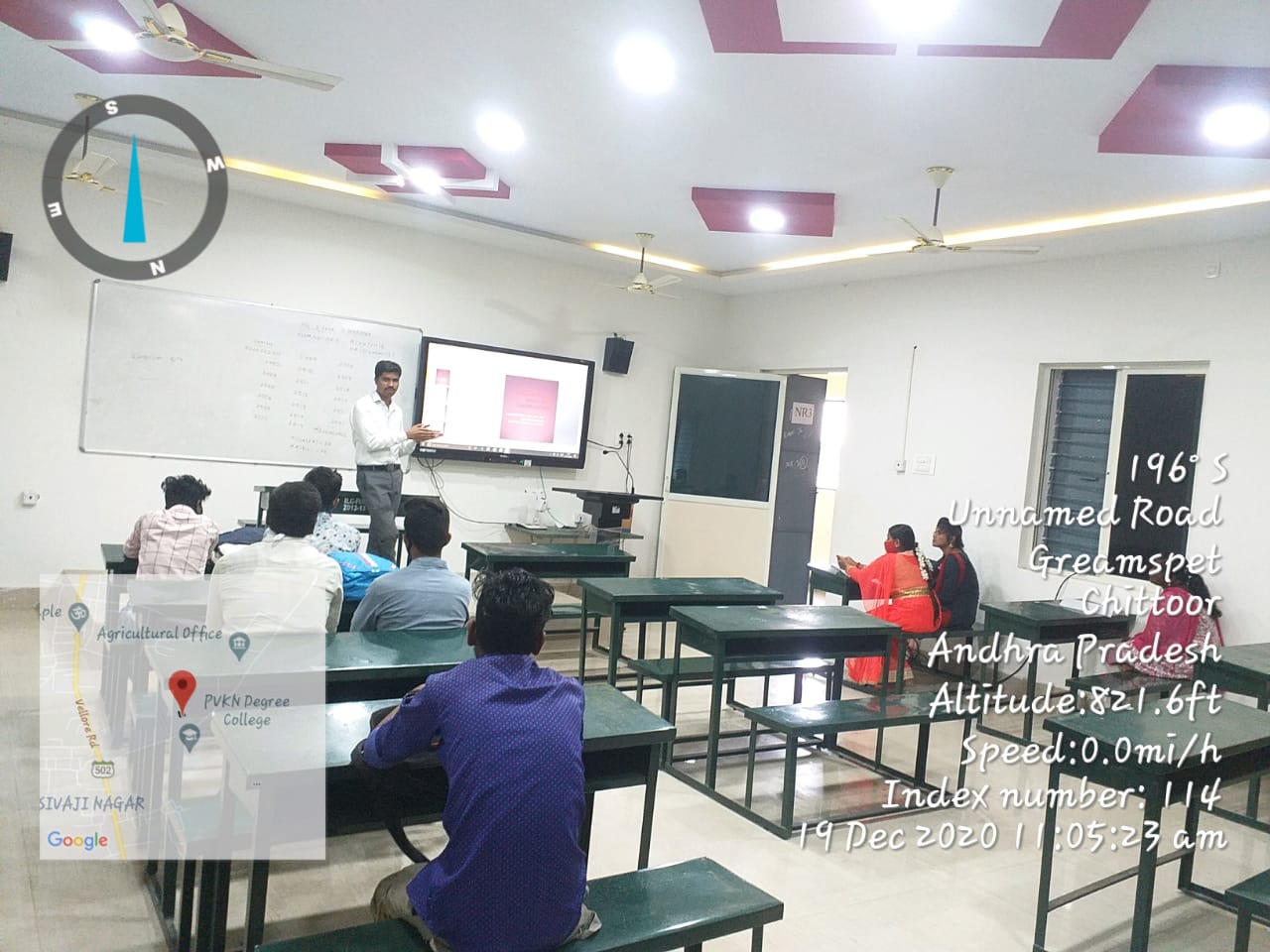 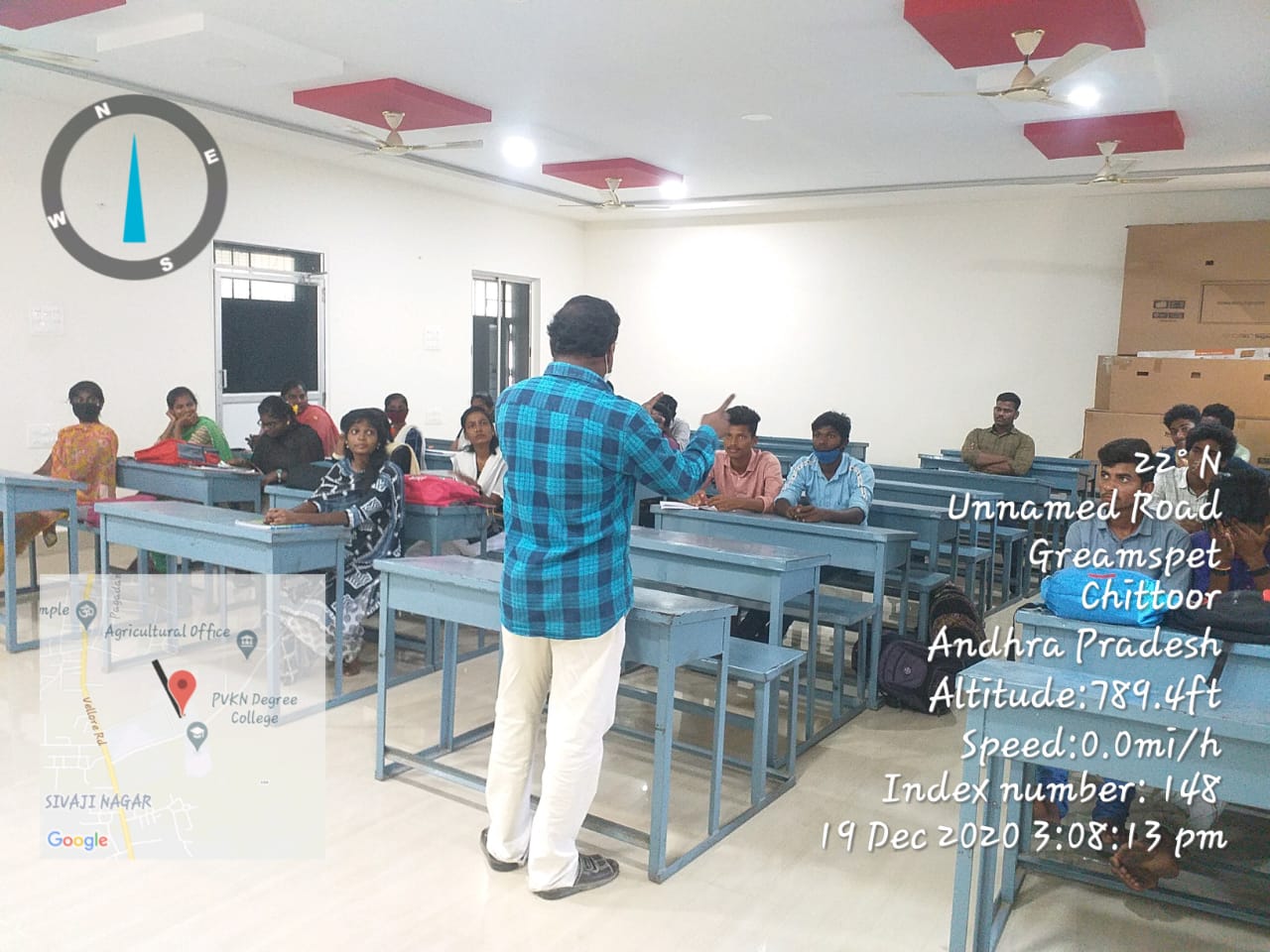 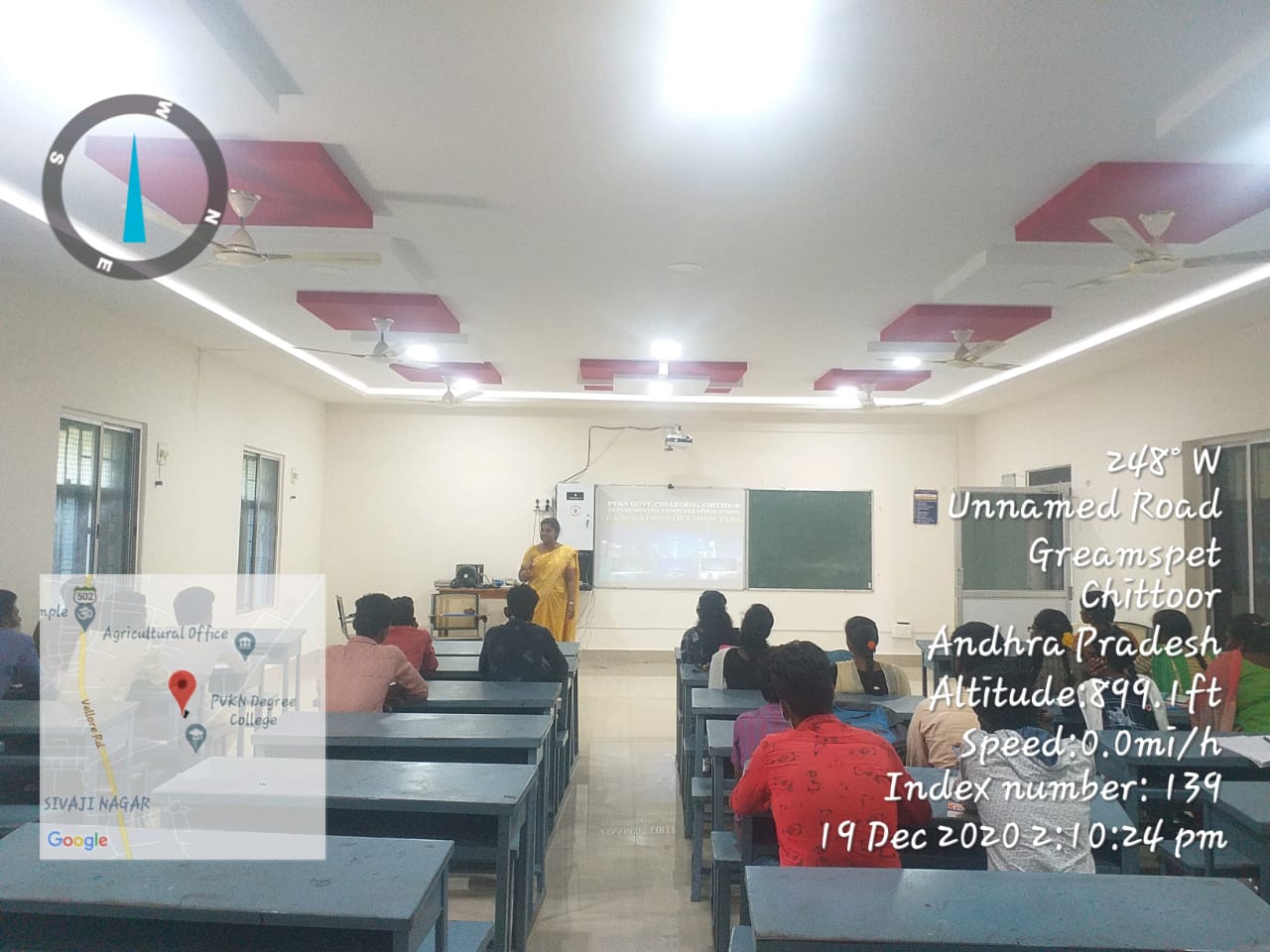 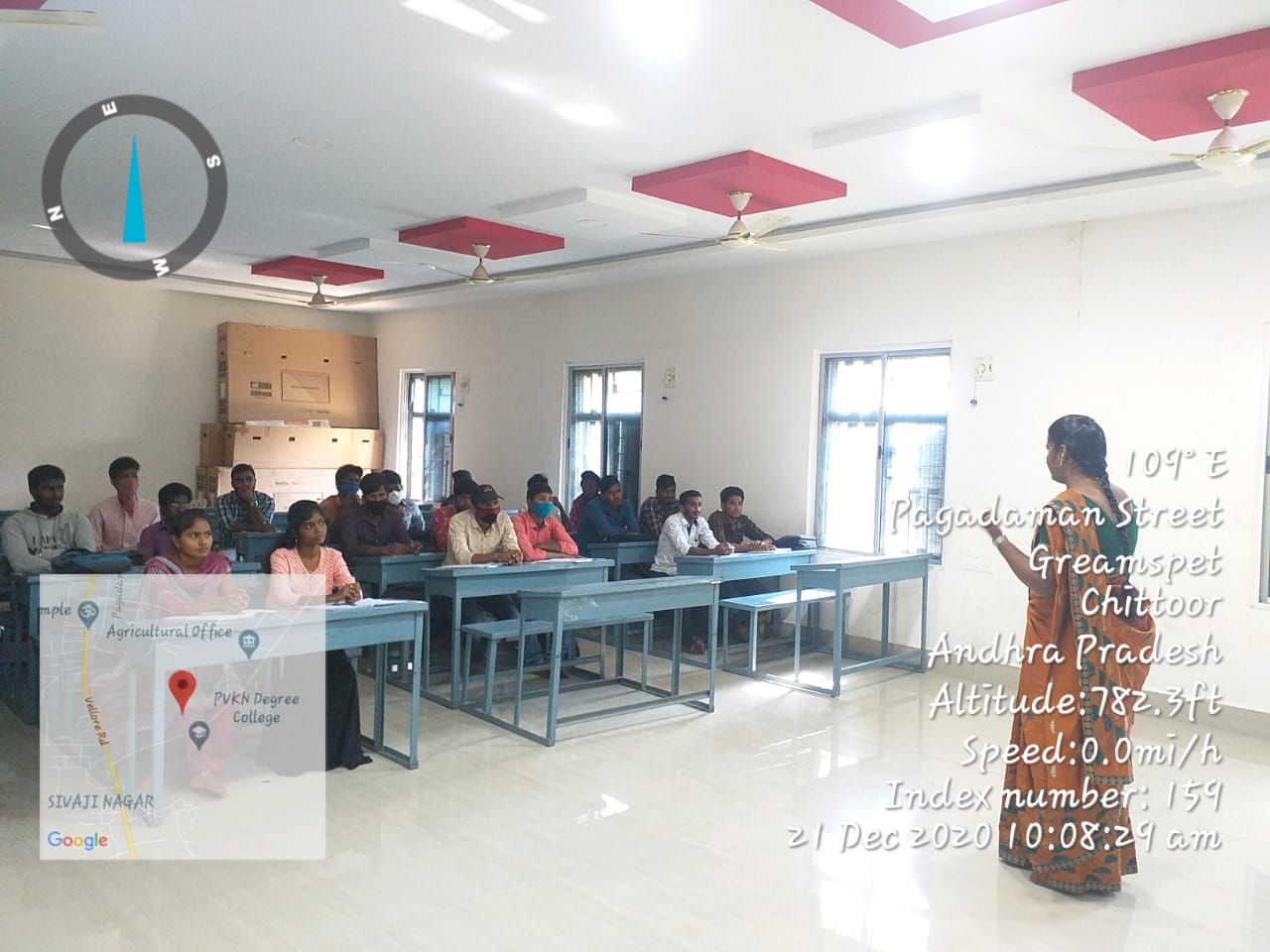 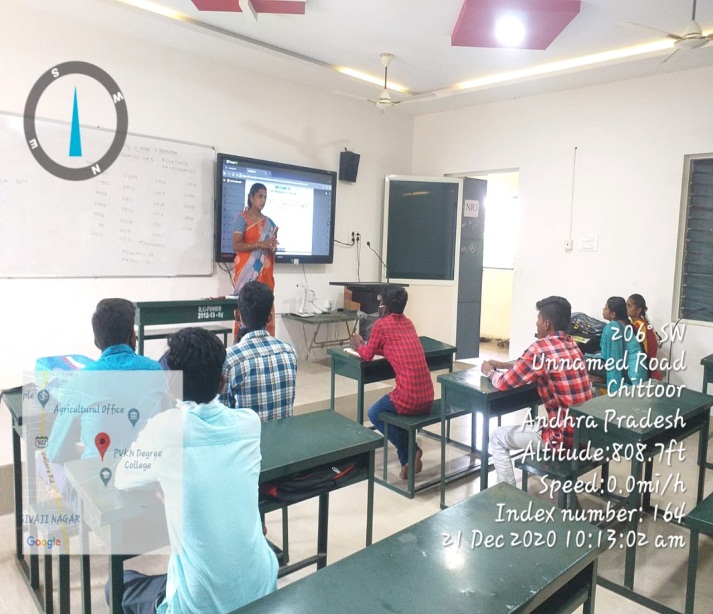 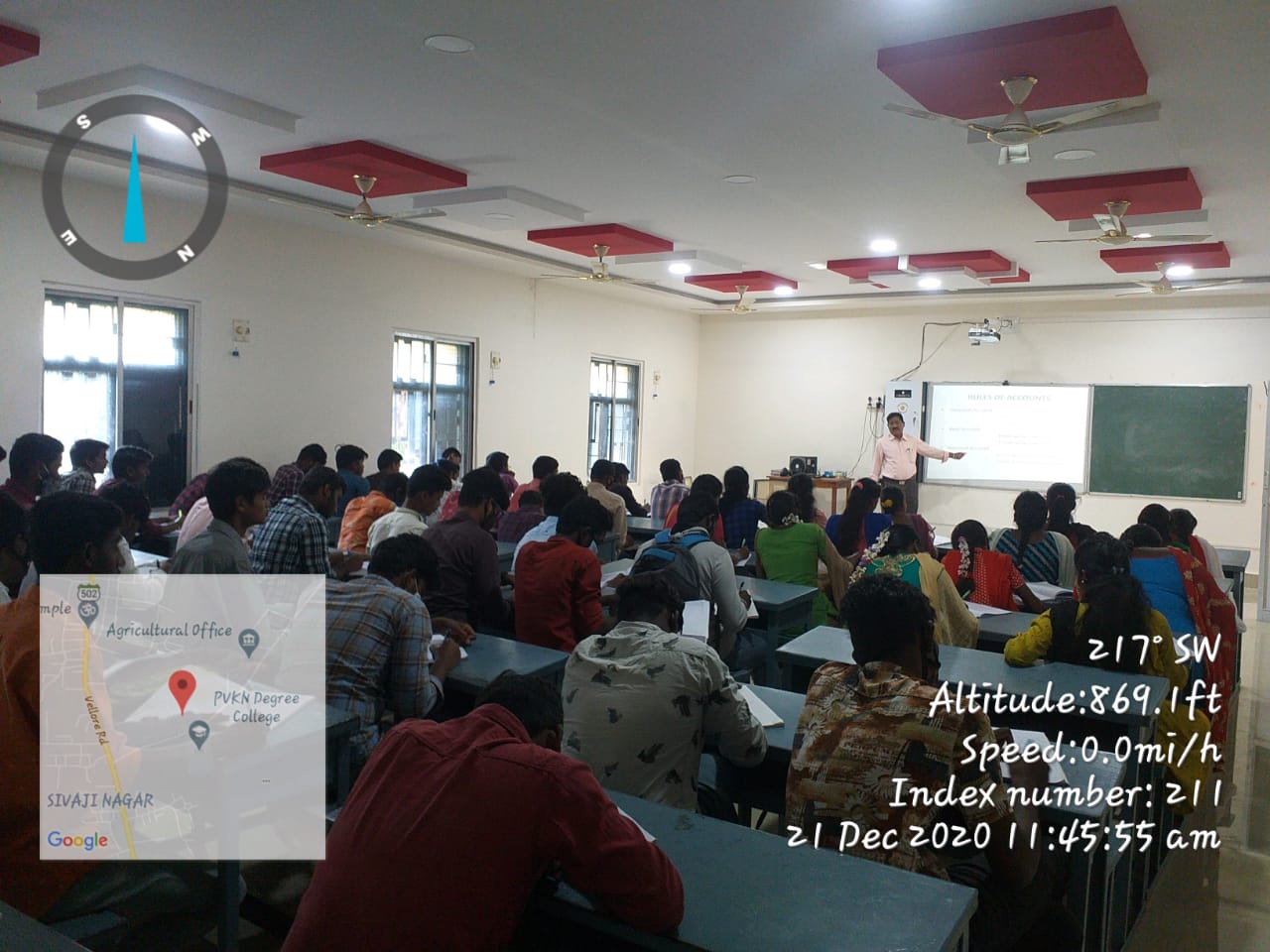 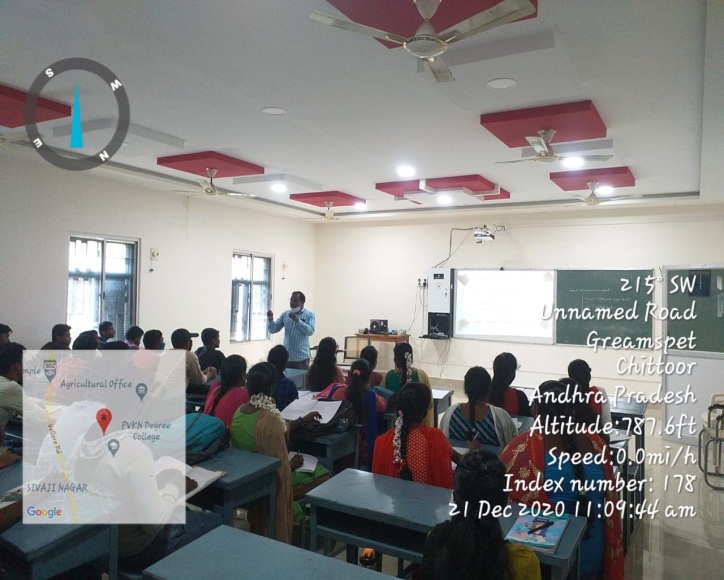 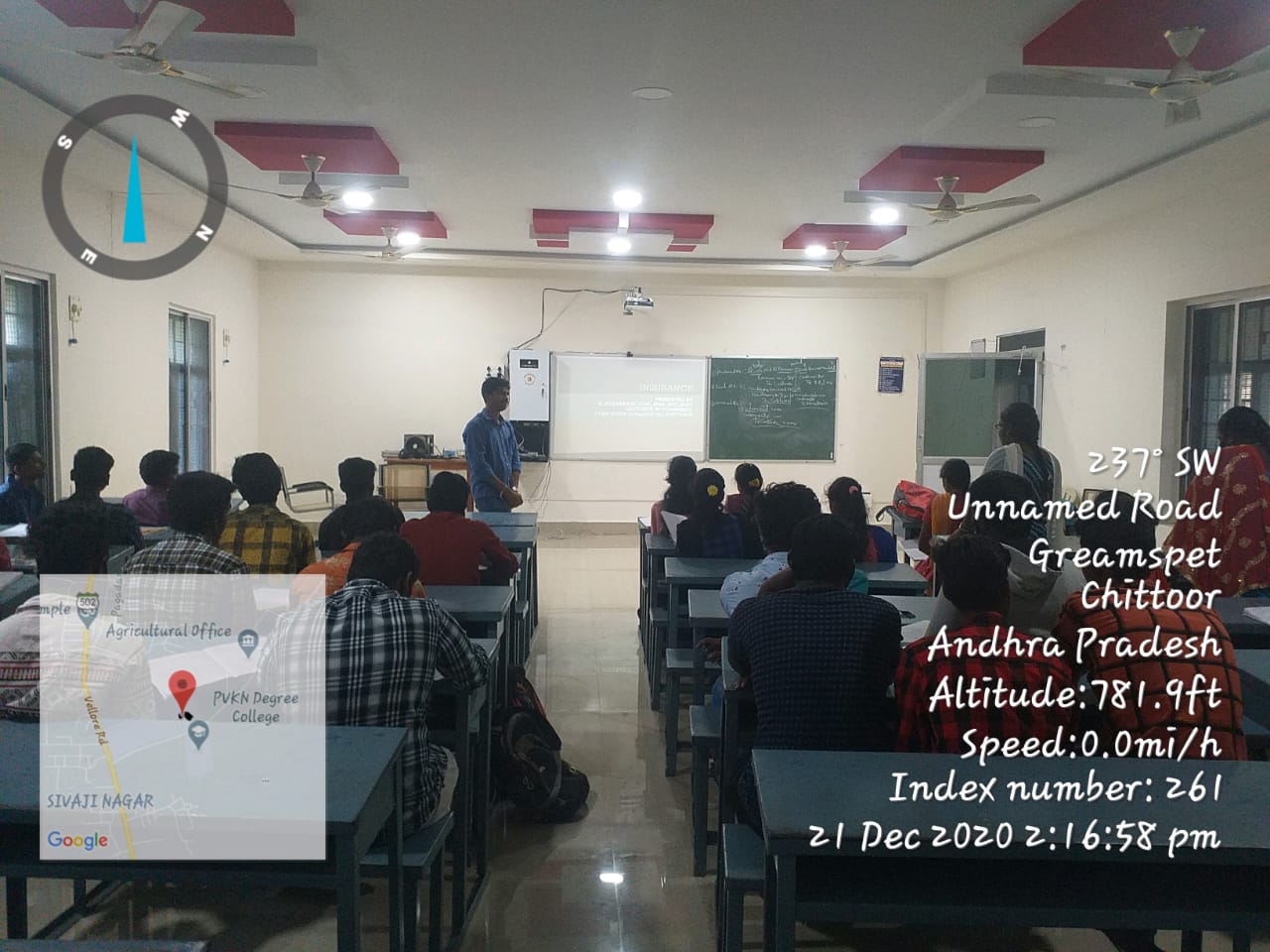 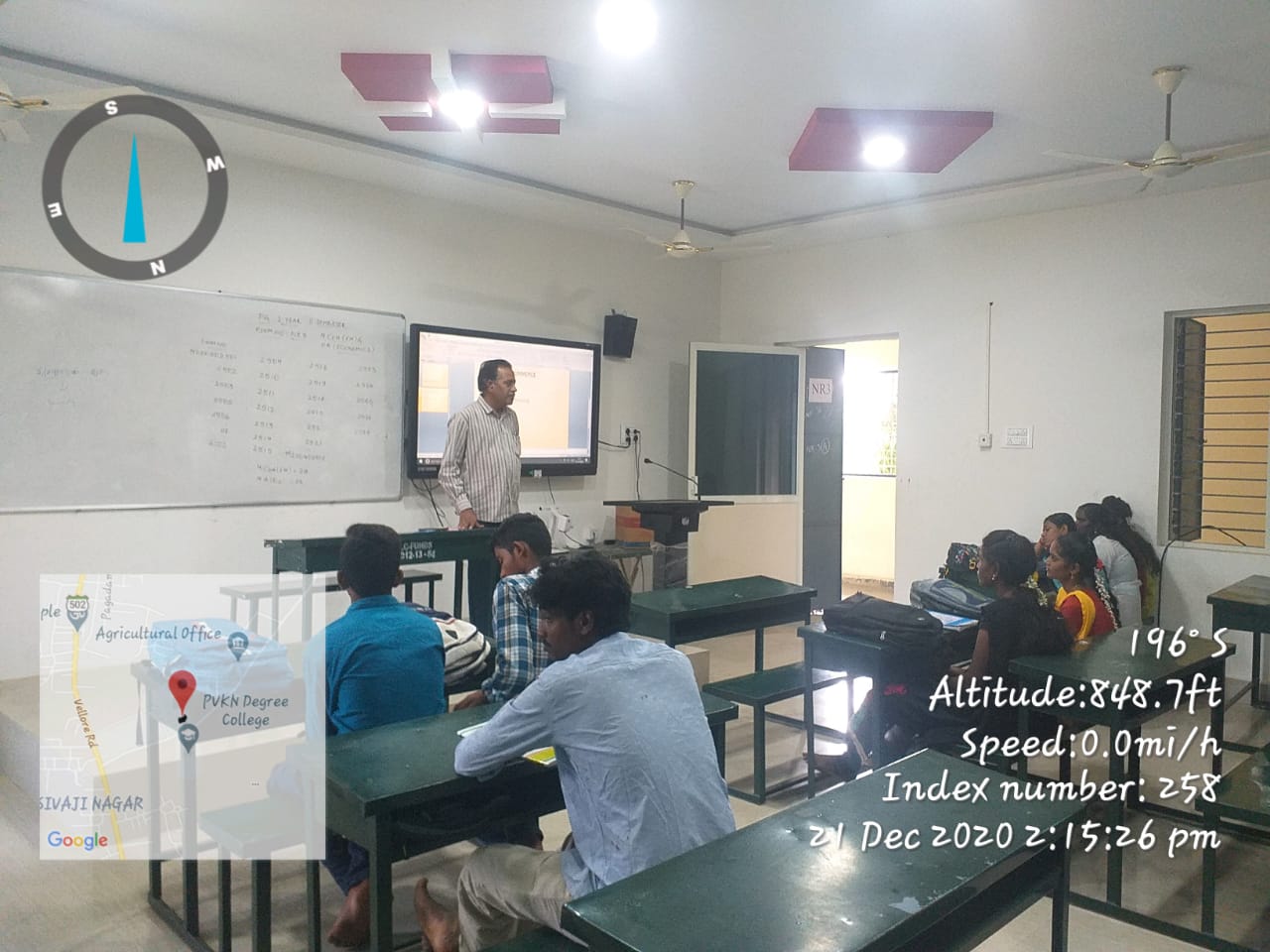 